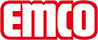 emco Bauemco grilles de débordement Solution d'angle en éventail Typ 135Colorisgris - similaire au RAL 1001jaune - similaire au RAL 1018gris - similaire au RAL 7001blanc - similaire au RAL 9010coloris spéciauxSur demande (suivant une référence RAL ou un échantillon de carrelage)Descriptionangle en éventail (135° - 179°)service et prestationsmétrageservice de poseréparationscontactemco Benelux B.V. · Divisie Bouwtechniek · Veldrijk 2 · 8530 Harelbeke / BE · Tel. (+32) 056 224 978 · bouwtechniek@benelux.emco.de · www.emco-bau.com